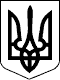 У К Р А Ї Н АСАМГОРОДОЦЬКА СІЛЬСЬКА РАДАВІННИЦЬКОЇ ОБЛАСТІ= сесія 8 скликаннягрудня 2021 року                                                                село СамгородокПроект Р І Ш Е Н Н Я №  / = - 8Про затвердження  технічної документації із землеустрою щодо встановлення (відновлення) меж земельних ділянок в натурі (на місцевості) та передачу земельних ділянок у власність гр. Бондар Л. П.  Розглянувши  технічну документацію із землеустрою щодо встановлення (відновлення)  меж земельних ділянок в натурі (на місцевості) гр. Бондар Людмили Петрівни, що проживає в місті Київ по вул. Бажова, буд. 12, кв. 7/8,  Вінницької області, керуючись ст. ст. 12, 117, 118, 121, 122, 126, 186 Земельного кодексу України, ст. 55 Закону України «Про землеустрій», ч.1 п.34 ст. 26 Закону України «Про місцеве самоврядування в Україні», сесія Самгородоцької сільської ради                                                    В И Р І Ш И Л А :Затвердити технічну документацію із землеустрою щодо встановлення (відновлення) меж земельних ділянок в натурі (на місцевості), гр. Бондар Людмилі Петрівні  для будівництва і обслуговування житлового будинку, господарських будівель та споруд площею 0,2500 га, в с. Йосипівка по вул. Сонячна, буд. 22 Вінницької області та для ведення особистого селянського господарства площею 0,0700 га в с. Йосипівка по вул. Сонячна, буд. 22 Вінницької області.Передати гр. Бондар Людмилі Петрівні у приватну власність 0,3200 га земель, в тому числі 0,2500 га для будівництва і обслуговування житлового будинку, господарських будівель і споруд в с. Йосипівка по вул. Сонячна, буд. 22, кадастровий номер 0521482600:01:004:0263 та 0,0700 га для ведення особистого селянського господарства в с. Йосипівка по вул. Сонячна, буд. 22, кадастровий номер 0521482600:01:004:0264.Зобов’язати гр. Бондар Людмилу Петрівну здійснити державну реєстрацію права приватної власності на земельні ділянки у встановленому законодавством порядку. Контроль за  виконанням  рішення покласти на постійну комісію з питань земельних відносин, природокористування, планування території, будівництва, архітектури, охорони пам’яток, історичного середовища та благоустрою.Сільський голова:                                  С. Я. ЛановикШевчук Л.Олійник Н.Савчук Ю.Сауляк О.Ліневич В. 